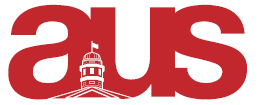 Report of McGill Industrial Relations AssociationSubmitted on April 1st AUS Council April 5th, 2016Any general updates about/changes to the departmental association:No changes to the association!A review of any past projects or events that have been completed:Last Monday we hosted Jerry Dias, National President of the Unifor union as part of our speaker series. It was the biggest turnout to any IR event EVER with over 70 students in attendance!! We currently (this weekend) have six IR students in Quebec City participating in a Negotiation Cup. A list of projects the association has been working on:Until yesterday when they left for Quebec City, our negotiation team was hard at work preparing for the Negotiation Cup. Our weekly meetings, held in the IR office, vary in day and time depending on weekly availabilities. Respectfully Submitted,Maddy Sequeira VP External